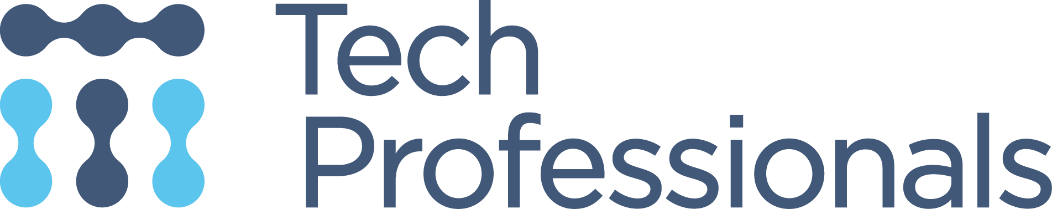 NameClientVesselOn /OffshoreLocationDateExpense DetailsCost in Local CurrencyCost in GBPTotalPlease send signed expenses to: timesheets@tech-professionals.co.ukPlease send signed expenses to: timesheets@tech-professionals.co.ukPlease send signed expenses to: timesheets@tech-professionals.co.ukExpenses to be submitted by: 
12:00 Midday on the 3rd day of the following monthExpenses to be submitted by: 
12:00 Midday on the 3rd day of the following monthExpenses to be submitted by: 
12:00 Midday on the 3rd day of the following monthExpenses to be submitted by: 
12:00 Midday on the 3rd day of the following monthExpenses to be submitted by: 
12:00 Midday on the 3rd day of the following monthExpenses to be submitted by: 
12:00 Midday on the 3rd day of the following monthExpenses to be submitted by: 
12:00 Midday on the 3rd day of the following monthExpenses to be submitted by: 
12:00 Midday on the 3rd day of the following monthExpenses to be submitted by: 
12:00 Midday on the 3rd day of the following monthExpenses to be submitted by: 
12:00 Midday on the 3rd day of the following monthExpenses to be submitted by: 
12:00 Midday on the 3rd day of the following monthApproved Client SignatureClient NameDate